Уважаемые руководители!  Отдел образования администрации Казачинского района информирует о проведении административного совещания по итогам работы в декабре 2019 года. В отчете о деятельности необходимо отразить работу по результатам КДР 6 классов по читательской грамотности 2019. Обозначить обратную связь по итогам участия в вебинарах "Организация методической работы и повышения квалификации, организация работы с одаренными детьми", "Ликвидация зон низкого качества (школы с низкими результатами). Компетентностная модель руководителя ОО, эффективность ОО" (информационное письмо прилагается).Совещание будет проходить 27.12.2019 в 10.00 в актовом зале администрации Казачинского района.Заместитель главы района по социальной политике, начальник Отдела образования   администрации Казачинского района                                                            Л.А. Федоненко                                                              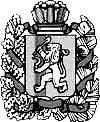 АдминистрацияКазачинского районаОТДЕЛ ОБРАЗОВАНИЯ 663100, с. Казачинское, Красноярского                края., ул. Советская 144          8(391-16) 21-4-04,  21-3-83,  21-6-91, 22-4-40,Факс:  8 (391-16) 21-225  <rajono@krasmail.ru>ОКПО 02100728, ИНН/КПП 2417001829/241701001 От                        г. _№  Руководителям ОО